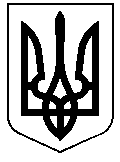 РЕШЕТИЛІВСЬКА МІСЬКА РАДАПОЛТАВСЬКОЇ ОБЛАСТІВИКОНАВЧИЙ КОМІТЕТРІШЕННЯ27 квітня 2023 року                                                                                    № 90Про визначення місця проживання малолітніх дітейКеруючись ст. 34 Закону України „Про місцеве самоврядування в Україні”, на підставі ст.ст. 17, 19, 141, 160, 161 Сімейного  кодексу України, ст.18 Закону України „Про охорону дитинства”, п.72 Порядку провадження органами опіки та піклування діяльності, пов’язаної із захистом прав дитини, затвердженого постановою Кабінету Міністрів України від 24.09.2008 № 866, враховуючи рішення комісії з питань захисту прав дитини від 20.04.2023, висновок служби у справах дітей виконавчого комітету Решетилівської міської ради від 24.04.2023 № 01-18/79, виконавчий комітет Решетилівської міської радиВИРІШИВ:Визначити місце проживання малолітніх дітей: Смоленського Артура Юрійовича, 27.03.2015 року народження, Смоленської Аліни Юріївни, 16.03.2017 року народження, Смоленської Інни Юріївни, 14.04.2018 року народження, з батьком — Смоленським Юрієм Івановичем за адресою: провулок Шкільний, будинок 11, квартира 12, село Лиман Другий, Полтавський район, Полтавська область.Міський голова		О.А. Дядюнова